BRANDSTATION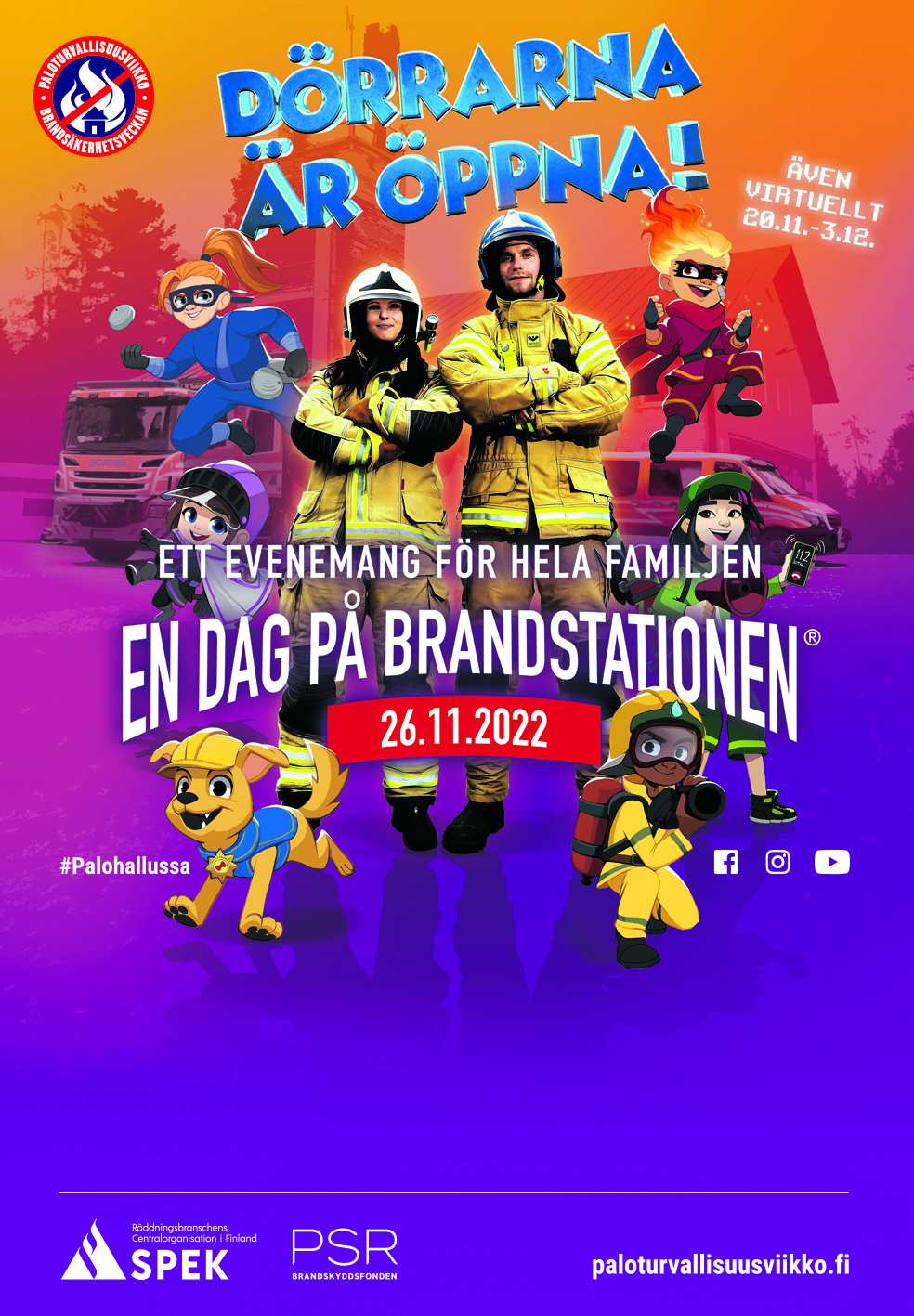 AdressTidVälkommen!